JOB DESCRIPTIONJOB DESCRIPTIONJOB DESCRIPTIONJOB DESCRIPTIONJOB DESCRIPTIONJOB DESCRIPTIONJob TitleJob TitleJob TitleJob TitleTrainee Monitoring Technician Trainee Monitoring Technician Key role objectiveThe principal functions of this position are to carry out the preparation and installation of environmental and geotechnical instrumentation and monitoring equipment, and for the undertaking of pumping tests including monitoring and measuring requirements. WJ Groundwater offers an extensive training and development program which will commence after individuals complete their probationary period. Company Induction, Initial basic training & PPE issue will be provided from commencement of your employment.The principal functions of this position are to carry out the preparation and installation of environmental and geotechnical instrumentation and monitoring equipment, and for the undertaking of pumping tests including monitoring and measuring requirements. WJ Groundwater offers an extensive training and development program which will commence after individuals complete their probationary period. Company Induction, Initial basic training & PPE issue will be provided from commencement of your employment.The principal functions of this position are to carry out the preparation and installation of environmental and geotechnical instrumentation and monitoring equipment, and for the undertaking of pumping tests including monitoring and measuring requirements. WJ Groundwater offers an extensive training and development program which will commence after individuals complete their probationary period. Company Induction, Initial basic training & PPE issue will be provided from commencement of your employment.The principal functions of this position are to carry out the preparation and installation of environmental and geotechnical instrumentation and monitoring equipment, and for the undertaking of pumping tests including monitoring and measuring requirements. WJ Groundwater offers an extensive training and development program which will commence after individuals complete their probationary period. Company Induction, Initial basic training & PPE issue will be provided from commencement of your employment.The principal functions of this position are to carry out the preparation and installation of environmental and geotechnical instrumentation and monitoring equipment, and for the undertaking of pumping tests including monitoring and measuring requirements. WJ Groundwater offers an extensive training and development program which will commence after individuals complete their probationary period. Company Induction, Initial basic training & PPE issue will be provided from commencement of your employment.Reports / Responsible toContracts Manager (Line Manager)Senior Monitoring Technician & Senior Dewatering Supervisor (Trainers)Contracts Manager (Line Manager)Senior Monitoring Technician & Senior Dewatering Supervisor (Trainers)Contracts Manager (Line Manager)Senior Monitoring Technician & Senior Dewatering Supervisor (Trainers)Contracts Manager (Line Manager)Senior Monitoring Technician & Senior Dewatering Supervisor (Trainers)Contracts Manager (Line Manager)Senior Monitoring Technician & Senior Dewatering Supervisor (Trainers)Key areas of responsibilityKey areas of responsibilityCont.Preparation of Equipment Prior to Delivery to SitePrepare datalogger units, including ordering and assembly of component parts to suit project requirements. Test function of dataloggers in yard environment.Manipulation of existing datalogger programmes for specific project requirements and inputting of individual instrument calibration factors.Test Electronic Alarm Units and prepare connection leads.Update a tracker database to show availability and whereabouts of datalogging equipment. Check functionality of instruments and sensors, including vibrating wire transducers, 4-20 mA sensors and electromagnetic flowmeters.Ordering of signal cables for site installation. Familiarisation with new equipment and technology.Building of pressure/vacuum switch alarm units.Supervision and training of others in the preparation of equipment.Installation on Site (Working within a team or by yourself, individuals will be carrying out tasks such as ;)Install dataloggers. Install vibrating wire transducers in standpipe piezometers, recording serial numbers and locations. Connect instruments to datalogger.Take manual dip measurements from piezometers and wells to allow offset calibration of raw data.Connect cabling and input settings for electromagnetic flowmeters.Install in-line water quality sensors and connect to datalogger.Programme and install standalone downhole dataloggers (‘divers’).Provide installation information by means of email notes, written site records or photographic records to allow raw data to be collated, processed and calibrated by Engineers.Operate rough terrain forklift or similar to allow movement of equipment on site.Use manual read-out units and interpret data to identify faults/damage and rectify.Liaise with Client’s representatives.Supervision and training of others in the installation of equipmentPumping Test Monitoring (Working mostly on your own you will ;)Supervise and carry out the installation of borehole pumps for pumping tests.Carry out manual dip measurements.Adjusting and maintaining flowrates to meet testing requirements.Take water samples and carry out in-situ testing using handheld water quality meters.Carry out visual checks on equipment and plantLiaise with Client’s representatives.Supervision and training of others in undertaking pumping tests.Geotechnical/Structural InstrumentationInstallation of vibrating wire strain gauges onto temporary props, using welding techniques. Installation of vibrating wire pressure cells.Carrying out manual inclinometer and extensometer readings.Preparation of Equipment Prior to Delivery to SitePrepare datalogger units, including ordering and assembly of component parts to suit project requirements. Test function of dataloggers in yard environment.Manipulation of existing datalogger programmes for specific project requirements and inputting of individual instrument calibration factors.Test Electronic Alarm Units and prepare connection leads.Update a tracker database to show availability and whereabouts of datalogging equipment. Check functionality of instruments and sensors, including vibrating wire transducers, 4-20 mA sensors and electromagnetic flowmeters.Ordering of signal cables for site installation. Familiarisation with new equipment and technology.Building of pressure/vacuum switch alarm units.Supervision and training of others in the preparation of equipment.Installation on Site (Working within a team or by yourself, individuals will be carrying out tasks such as ;)Install dataloggers. Install vibrating wire transducers in standpipe piezometers, recording serial numbers and locations. Connect instruments to datalogger.Take manual dip measurements from piezometers and wells to allow offset calibration of raw data.Connect cabling and input settings for electromagnetic flowmeters.Install in-line water quality sensors and connect to datalogger.Programme and install standalone downhole dataloggers (‘divers’).Provide installation information by means of email notes, written site records or photographic records to allow raw data to be collated, processed and calibrated by Engineers.Operate rough terrain forklift or similar to allow movement of equipment on site.Use manual read-out units and interpret data to identify faults/damage and rectify.Liaise with Client’s representatives.Supervision and training of others in the installation of equipmentPumping Test Monitoring (Working mostly on your own you will ;)Supervise and carry out the installation of borehole pumps for pumping tests.Carry out manual dip measurements.Adjusting and maintaining flowrates to meet testing requirements.Take water samples and carry out in-situ testing using handheld water quality meters.Carry out visual checks on equipment and plantLiaise with Client’s representatives.Supervision and training of others in undertaking pumping tests.Geotechnical/Structural InstrumentationInstallation of vibrating wire strain gauges onto temporary props, using welding techniques. Installation of vibrating wire pressure cells.Carrying out manual inclinometer and extensometer readings.Preparation of Equipment Prior to Delivery to SitePrepare datalogger units, including ordering and assembly of component parts to suit project requirements. Test function of dataloggers in yard environment.Manipulation of existing datalogger programmes for specific project requirements and inputting of individual instrument calibration factors.Test Electronic Alarm Units and prepare connection leads.Update a tracker database to show availability and whereabouts of datalogging equipment. Check functionality of instruments and sensors, including vibrating wire transducers, 4-20 mA sensors and electromagnetic flowmeters.Ordering of signal cables for site installation. Familiarisation with new equipment and technology.Building of pressure/vacuum switch alarm units.Supervision and training of others in the preparation of equipment.Installation on Site (Working within a team or by yourself, individuals will be carrying out tasks such as ;)Install dataloggers. Install vibrating wire transducers in standpipe piezometers, recording serial numbers and locations. Connect instruments to datalogger.Take manual dip measurements from piezometers and wells to allow offset calibration of raw data.Connect cabling and input settings for electromagnetic flowmeters.Install in-line water quality sensors and connect to datalogger.Programme and install standalone downhole dataloggers (‘divers’).Provide installation information by means of email notes, written site records or photographic records to allow raw data to be collated, processed and calibrated by Engineers.Operate rough terrain forklift or similar to allow movement of equipment on site.Use manual read-out units and interpret data to identify faults/damage and rectify.Liaise with Client’s representatives.Supervision and training of others in the installation of equipmentPumping Test Monitoring (Working mostly on your own you will ;)Supervise and carry out the installation of borehole pumps for pumping tests.Carry out manual dip measurements.Adjusting and maintaining flowrates to meet testing requirements.Take water samples and carry out in-situ testing using handheld water quality meters.Carry out visual checks on equipment and plantLiaise with Client’s representatives.Supervision and training of others in undertaking pumping tests.Geotechnical/Structural InstrumentationInstallation of vibrating wire strain gauges onto temporary props, using welding techniques. Installation of vibrating wire pressure cells.Carrying out manual inclinometer and extensometer readings.Preparation of Equipment Prior to Delivery to SitePrepare datalogger units, including ordering and assembly of component parts to suit project requirements. Test function of dataloggers in yard environment.Manipulation of existing datalogger programmes for specific project requirements and inputting of individual instrument calibration factors.Test Electronic Alarm Units and prepare connection leads.Update a tracker database to show availability and whereabouts of datalogging equipment. Check functionality of instruments and sensors, including vibrating wire transducers, 4-20 mA sensors and electromagnetic flowmeters.Ordering of signal cables for site installation. Familiarisation with new equipment and technology.Building of pressure/vacuum switch alarm units.Supervision and training of others in the preparation of equipment.Installation on Site (Working within a team or by yourself, individuals will be carrying out tasks such as ;)Install dataloggers. Install vibrating wire transducers in standpipe piezometers, recording serial numbers and locations. Connect instruments to datalogger.Take manual dip measurements from piezometers and wells to allow offset calibration of raw data.Connect cabling and input settings for electromagnetic flowmeters.Install in-line water quality sensors and connect to datalogger.Programme and install standalone downhole dataloggers (‘divers’).Provide installation information by means of email notes, written site records or photographic records to allow raw data to be collated, processed and calibrated by Engineers.Operate rough terrain forklift or similar to allow movement of equipment on site.Use manual read-out units and interpret data to identify faults/damage and rectify.Liaise with Client’s representatives.Supervision and training of others in the installation of equipmentPumping Test Monitoring (Working mostly on your own you will ;)Supervise and carry out the installation of borehole pumps for pumping tests.Carry out manual dip measurements.Adjusting and maintaining flowrates to meet testing requirements.Take water samples and carry out in-situ testing using handheld water quality meters.Carry out visual checks on equipment and plantLiaise with Client’s representatives.Supervision and training of others in undertaking pumping tests.Geotechnical/Structural InstrumentationInstallation of vibrating wire strain gauges onto temporary props, using welding techniques. Installation of vibrating wire pressure cells.Carrying out manual inclinometer and extensometer readings.Preparation of Equipment Prior to Delivery to SitePrepare datalogger units, including ordering and assembly of component parts to suit project requirements. Test function of dataloggers in yard environment.Manipulation of existing datalogger programmes for specific project requirements and inputting of individual instrument calibration factors.Test Electronic Alarm Units and prepare connection leads.Update a tracker database to show availability and whereabouts of datalogging equipment. Check functionality of instruments and sensors, including vibrating wire transducers, 4-20 mA sensors and electromagnetic flowmeters.Ordering of signal cables for site installation. Familiarisation with new equipment and technology.Building of pressure/vacuum switch alarm units.Supervision and training of others in the preparation of equipment.Installation on Site (Working within a team or by yourself, individuals will be carrying out tasks such as ;)Install dataloggers. Install vibrating wire transducers in standpipe piezometers, recording serial numbers and locations. Connect instruments to datalogger.Take manual dip measurements from piezometers and wells to allow offset calibration of raw data.Connect cabling and input settings for electromagnetic flowmeters.Install in-line water quality sensors and connect to datalogger.Programme and install standalone downhole dataloggers (‘divers’).Provide installation information by means of email notes, written site records or photographic records to allow raw data to be collated, processed and calibrated by Engineers.Operate rough terrain forklift or similar to allow movement of equipment on site.Use manual read-out units and interpret data to identify faults/damage and rectify.Liaise with Client’s representatives.Supervision and training of others in the installation of equipmentPumping Test Monitoring (Working mostly on your own you will ;)Supervise and carry out the installation of borehole pumps for pumping tests.Carry out manual dip measurements.Adjusting and maintaining flowrates to meet testing requirements.Take water samples and carry out in-situ testing using handheld water quality meters.Carry out visual checks on equipment and plantLiaise with Client’s representatives.Supervision and training of others in undertaking pumping tests.Geotechnical/Structural InstrumentationInstallation of vibrating wire strain gauges onto temporary props, using welding techniques. Installation of vibrating wire pressure cells.Carrying out manual inclinometer and extensometer readings.Qualifications & Experience Good knowledge of Campbell Scientific dataloggers and their programming.A valid CSCS/CPCS is required. Awareness of electrical safety and hazards.Previous experience of basic electronics, instrumentation, and telemetry.Previous experience of working on a major civil engineering or construction project is essential. Excellent verbal and interpersonal skills and written communication skills.Resourcefulness, initiative and the ability to work unsupervised in often difficult site conditions.Ability to use computer for email, MS Word and Excel.Demonstrate problem solving skills and a practical mindset. A motivated and hardworking individual with a resourceful attitude is essential for this position. The position requires the candidate to hold a full valid UK driving license and confirmation of right to work in the EUGood knowledge of Campbell Scientific dataloggers and their programming.A valid CSCS/CPCS is required. Awareness of electrical safety and hazards.Previous experience of basic electronics, instrumentation, and telemetry.Previous experience of working on a major civil engineering or construction project is essential. Excellent verbal and interpersonal skills and written communication skills.Resourcefulness, initiative and the ability to work unsupervised in often difficult site conditions.Ability to use computer for email, MS Word and Excel.Demonstrate problem solving skills and a practical mindset. A motivated and hardworking individual with a resourceful attitude is essential for this position. The position requires the candidate to hold a full valid UK driving license and confirmation of right to work in the EUGood knowledge of Campbell Scientific dataloggers and their programming.A valid CSCS/CPCS is required. Awareness of electrical safety and hazards.Previous experience of basic electronics, instrumentation, and telemetry.Previous experience of working on a major civil engineering or construction project is essential. Excellent verbal and interpersonal skills and written communication skills.Resourcefulness, initiative and the ability to work unsupervised in often difficult site conditions.Ability to use computer for email, MS Word and Excel.Demonstrate problem solving skills and a practical mindset. A motivated and hardworking individual with a resourceful attitude is essential for this position. The position requires the candidate to hold a full valid UK driving license and confirmation of right to work in the EUGood knowledge of Campbell Scientific dataloggers and their programming.A valid CSCS/CPCS is required. Awareness of electrical safety and hazards.Previous experience of basic electronics, instrumentation, and telemetry.Previous experience of working on a major civil engineering or construction project is essential. Excellent verbal and interpersonal skills and written communication skills.Resourcefulness, initiative and the ability to work unsupervised in often difficult site conditions.Ability to use computer for email, MS Word and Excel.Demonstrate problem solving skills and a practical mindset. A motivated and hardworking individual with a resourceful attitude is essential for this position. The position requires the candidate to hold a full valid UK driving license and confirmation of right to work in the EUGood knowledge of Campbell Scientific dataloggers and their programming.A valid CSCS/CPCS is required. Awareness of electrical safety and hazards.Previous experience of basic electronics, instrumentation, and telemetry.Previous experience of working on a major civil engineering or construction project is essential. Excellent verbal and interpersonal skills and written communication skills.Resourcefulness, initiative and the ability to work unsupervised in often difficult site conditions.Ability to use computer for email, MS Word and Excel.Demonstrate problem solving skills and a practical mindset. A motivated and hardworking individual with a resourceful attitude is essential for this position. The position requires the candidate to hold a full valid UK driving license and confirmation of right to work in the EUWorking Conditions Working with WJ colleagues and our clients for the installation of groundwater monitoring systems in both outdoor & indoor environments (often within tunnels, adits and shafts, which frequently low to medium risk confined spaces). You may be asked to work overtime at evenings and weekends depending on the client requirements and nature of the work being carried out. Although this is not regular it can often be at short notice by our clients. Flexibility to travel throughout the UK, Europe and possibly the world, for extended periods at short notice.Working with WJ colleagues and our clients for the installation of groundwater monitoring systems in both outdoor & indoor environments (often within tunnels, adits and shafts, which frequently low to medium risk confined spaces). You may be asked to work overtime at evenings and weekends depending on the client requirements and nature of the work being carried out. Although this is not regular it can often be at short notice by our clients. Flexibility to travel throughout the UK, Europe and possibly the world, for extended periods at short notice.Working with WJ colleagues and our clients for the installation of groundwater monitoring systems in both outdoor & indoor environments (often within tunnels, adits and shafts, which frequently low to medium risk confined spaces). You may be asked to work overtime at evenings and weekends depending on the client requirements and nature of the work being carried out. Although this is not regular it can often be at short notice by our clients. Flexibility to travel throughout the UK, Europe and possibly the world, for extended periods at short notice.Working with WJ colleagues and our clients for the installation of groundwater monitoring systems in both outdoor & indoor environments (often within tunnels, adits and shafts, which frequently low to medium risk confined spaces). You may be asked to work overtime at evenings and weekends depending on the client requirements and nature of the work being carried out. Although this is not regular it can often be at short notice by our clients. Flexibility to travel throughout the UK, Europe and possibly the world, for extended periods at short notice.Working with WJ colleagues and our clients for the installation of groundwater monitoring systems in both outdoor & indoor environments (often within tunnels, adits and shafts, which frequently low to medium risk confined spaces). You may be asked to work overtime at evenings and weekends depending on the client requirements and nature of the work being carried out. Although this is not regular it can often be at short notice by our clients. Flexibility to travel throughout the UK, Europe and possibly the world, for extended periods at short notice.Physical Requirements The job role is physically demanding where you will stand for extended periods of time often in outdoor environments in all weather conditions. You will be lifting heavy objects on a regular basis and quite often doing repetitive tasks The job role is physically demanding where you will stand for extended periods of time often in outdoor environments in all weather conditions. You will be lifting heavy objects on a regular basis and quite often doing repetitive tasks The job role is physically demanding where you will stand for extended periods of time often in outdoor environments in all weather conditions. You will be lifting heavy objects on a regular basis and quite often doing repetitive tasks The job role is physically demanding where you will stand for extended periods of time often in outdoor environments in all weather conditions. You will be lifting heavy objects on a regular basis and quite often doing repetitive tasks The job role is physically demanding where you will stand for extended periods of time often in outdoor environments in all weather conditions. You will be lifting heavy objects on a regular basis and quite often doing repetitive tasks Approved byApproved byNeil CoulterSignatureSignature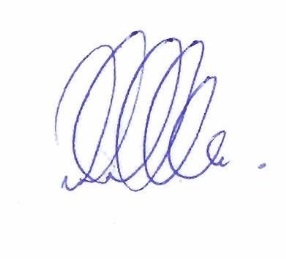 Date Approved 16/02/201716/02/2017Next ReviewNext ReviewAs and when requiredEmployee’s SignatureName of Employee and DateName of Employee and Date